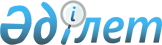 О внесении изменений в решение Бокейординского районного маслихата от 26 апреля 2016 года № 2-3 "О дополнительном регламентировании порядка проведения собраний, митингов, шествий, пикетов и демонстраций в Бокейординском районе"
					
			Утративший силу
			
			
		
					Решение Бокейординского районного маслихата Западно-Казахстанской области от 10 августа 2016 года № 3-8. Зарегистрировано Департаментом юстиции Западно-Казахстанской области 29 августа 2016 года № 4539. Утратило силу решением Бокейординского районного маслихата Западно-Казахстанской области от 4 марта 2020 года № 36-3
      Сноска. Утратило силу решением Бокейординского районного маслихата Западно-Казахстанской области от 04.03.2020 № 36-3 (вводится в действие со дня первого официального опубликования).

      В соответствии с Законами Республики Казахстан от 23 января 2001 года "О местном государственном управлении и самоуправлении в Республике Казахстан", от 17 марта 1995 года "О порядке организации и проведения мирных собраний, митингов, шествий, пикетов и демонстраций в Республике Казахстан" Бокейординский районный маслихат РЕШИЛ:

      1. Внести в решение Бокейординского районного маслихата от 26 апреля 2016 года № 2-3 "О дополнительном регламентировании порядка проведения собраний, митингов, шествий, пикетов и демонстраций в Бокейординском районе" (зарегистрированное в Реестре государственной регистрации нормативных правовых актов № 4415, опубликованное 1 июня 2016 года в информационно-правовой системе "Әділет") следующие изменения:

      в преамбуле указанного решение на государственном языке вносятся изменения, текст на русском языке не меняется;

      в приложении указанного решения:

      в правом верхнем углу первого листа приложения на государственном языке вносятся изменения, текст на русском языке не меняется;

      в пункте 1 на государственном языке вносятся изменения, текст на русском языке не меняется;

      в пункте 8:

      в подпункте 8) на государственном языке вносятся изменения, текст на русском языке не меняется;

      пункт 10 изложить в следующей редакции:

      "10. Местом проведения шествий и демонстраций в Бокейординском районе определить следующий маршрут: по улице Т. Жарокова до пересечения с улицей Казахстан в селе Сайхин.".

      2. Руководителю аппарата Бокейординского районного маслихата (А. Хайруллин) обеспечить государственную регистрацию данного решения в органах юстиции, его официальное опубликование в информационно-правовой системе "Әділет" и в средствах массовой информации.

      3. Настоящее решение вводится в действие по истечении десяти календарных дней после дня его первого официального опубликования.
					© 2012. РГП на ПХВ «Институт законодательства и правовой информации Республики Казахстан» Министерства юстиции Республики Казахстан
				
      Председатель сессии

Г. Муханова

      Секретарь маслихата

Е. Танатов
